Your client’s privacyThe TAC will retain the information provided and may use or disclose it to make further inquiries or assist in the ongoing management of the claim or any claim for common law damages.  The TAC may also be required by law to disclose this information.Without this information, the TAC may be unable to determine entitlements or assess whether treatment is reasonable and may not be able to approve further benefits and treatment.1. Client details2. Background information2(A). 	Please outline the injuries this client sustained in their transport accident (include any complications from injuries, e.g. epilepsy)2(B). 	Pre accident injuries and illnesses2(C). 	Current non-accident related injuries or illnesses2(D).	Client’s current physical functional status (i.e. transfers, indoor/outdoor mobility, upper and lower limb function, balance, splinting, equipment required, such as hoists, manual or powered wheelchairs)3. Request details4. Client’s anticipated driving statusIf client is a driver: If this client has a restricted licence, please provide details of those restrictions.If there has been an OT driving assessment completed, please attach a copy of the Occupational therapy driving assessment report and VicRoads Medical Report Form.Any additional comments If client is a passenger:If this client is a passenger only, please comment on who will be driving the vehicle, have they been consulted and if training requirements exist? 5. Current/pre accident vehicleIn order for the TAC to determine reasonable contribution, please outline the details of the client’s existing or pre accident vehicle or other vehicles client has access to. Please complete the following:How often does this client have access to these vehicles?  If access to these vehicles is limited, please outline the reasons why.If no, please provide rationale below6. Transport needsPlease indicate other people/items required to be transported in this vehicle now and in the future.  Please indicate whether equipment items will adequately fit in available space in proposed vehicle. Please include predicted needs 
if client’s needs are expected to change in the future. Consider equipment that has been provided / awaiting prescription or is yet to 
be investigated.7. Client’s wheelchair specificationsIf applicable, please outline the details of all wheelchairs the client will be seated in when travelling or transferring from/into vehicleWheelchair footprint  Overall dimensions when client sitting in wheelchair in usual travel posture and with accessories / medical equipment attached.  Include diagram if appropriate8. Recommended vehicle modifications/vehiclePlease outline rationale for all recommendations9.  Alternate vehicle/cars and modificationsPlease provide details of all vehicles that have been considered as a part of this assessment process.  
Please ensure quotes are itemised.Outline the most appropriate make and model of vehicle to meet the client’s transport needs. Provide details and clinical justification for your recommendation and include client’s preference. Include itemised quotes for both vehicle purchase and modifications.10. Vehicle availabilityreadily available for client use (i.e. the vehicle must be free for use and readily accessible when needed)?Comments11. Vehicle access at homeWhat parking options are available at this client’s home for the proposed vehicle?  Has an appropriate location for the vehicle 
been established?CommentsWhat are the spatial dimensions of the area where loading and unloading will occur, and external dimensions of the proposed vehicle?  Is there room for safe loading and unloading, and wheelchair access around the parked vehicle?Comments What is the height of the existing garage / car port?  Will the proposed vehicle have adequate clearance, including when the tail gate 
is fully open?CommentsIs it recommended that the vehicle will reverse or front in to the parking / loading area?CommentsDoes the parking area allow for this client to load and exit the vehicle in an undercover area? Is undercover loading and exit 
clinically required?Comments What is the condition (surface, gradient, drainage etc.) of the current parking area and driveway, and is it anticipated that access to the proposed vehicle would require any structural modification to this area?Comments 12. Insurance / registrationHas the client been made aware that he/she will be required to pay for the following? Do they indicate that they understand this? Additional notes Client authorisationclient’s representative?health information collected?Provider detailsClaim numberDate of birthDate of accident /  /  /  / Client nameClient nameClient addressClient addressSuburb: Post code Contact personContact person phone numberClient emailDate of assessmentDate of report /  /  /  / Modifications to the client’s own vehicle  Contribution to a standard vehicle and modificationsContribution to a modified wheelchair accessible vanClient as a driverClient as a passengerClient as a driver and passengerClient as a passenger now, with potential to drive in the futureLicence category (specify, e.g. car, motorcycle)Current licenceIf yes, are there restrictions imposed?Has this client had a driving assessment since their injury?  If yes, what is the date of their last driving assessment? /  / If no, are they required to have a driving assessment?   Client’s current vehicleClient’s pre accident vehicleMake & model (e.g. Holden Commodore)Variant/Badge (e.g. Omega, SV6)Year of manufactureCurrent kilometres  kms  kmsRegistration plateEngine capacity (1.5L, 2.0L) L LType of transmission (auto or manual)Fuel type (diesel/petrol/hybrid)Year of purchaseOther vehicles that the client has access to (family members, work vehicles etc.)Other vehicles that the client has access to (family members, work vehicles etc.)Other vehicles that the client has access to (family members, work vehicles etc.)Make & model (eg. Holden Commodore)Variant/Badge (eg. Omega, SV6)Year of manufactureCurrent kilometres  kms  kmsRegistration plateEngine capacity (1.5L, 2.0L) L LType of transmission (auto or manual)Fuel type (diesel/petrol/hybrid)Year of purchaseIs the above vehicle currently available for this client’s use and suitable for modifications?Current statusAnticipated future statusPeople (number and relationship of people who would be using the vehicle apart from the client)Equipment (e.g. ramps, wheelchair, scooter, mobile hoist, gait aids)OtherManual (folding/rigid frame)PowerType & modelType and modelManual wheelchairPower wheelchair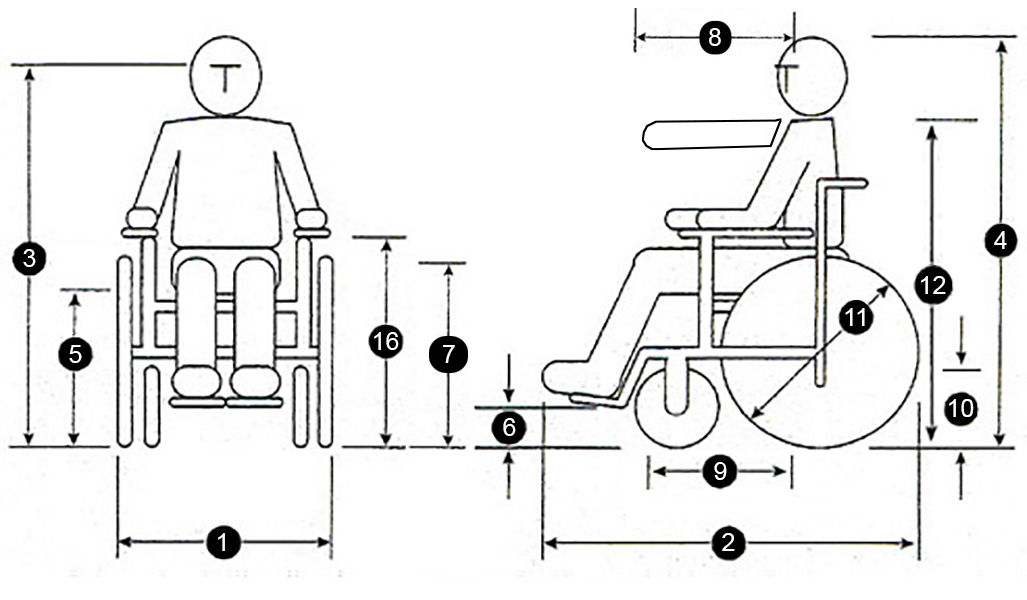 	Chair width  mm mm	Chair length mm mm	Floor to eye height mm mm	Floor to top of head mm mm	Floor to seat height mm mm	Floor to 
footplate height mm mm	Floor to knee height mm mm	Arm extension mm mm	Thigh length mm mmCastor (front) 
wheel size mm mmBack wheel size/e-motion wheel size mm mmFloor to shoulder height mm mmHeadrest fitted?Chair weight kg kgCombined weight 
in chair kg kgFloor to armrest height mm mmIs the chair suitable 
to have a docking 
pin fitted?Is client’s current vehicle/car able to have recommended adaptive equipment and structural modifications installed?When travelling in the vehicle, recommended seating arrangement for this client is to be:When travelling in the vehicle, recommended seating arrangement for this client is to be:Comments Driver seated in wheelchairDriver seated in vehicle seatPassenger seated in wheelchairPassenger seated in vehicle seat Detailed recommendations and clinical justification	Wheelchair access into vehicle and within vehicle (ramp/hoist, door openings, rear/side entry, required clearance dimensions)	Vehicle seating arrangements (i.e. Where will client sit in vehicle?  Other seats required in vehicle? Where does this client wish to sit in the vehicle?)	Is specific seating required?  (i.e. seat belts, special seats, head supports)	Are modified vehicle controls required?(e.g. left foot accelerator, hand controls)  kms	What wheelchair restraints and seatbelt requirements are you recommending? 
(e.g. docking station/tie downs)	 Are specific vehicle options required?(e.g. transmission type) L	Other	Are there other optional extras that this client would like that are not clinically essential? Have you discussed with this client that they may be asked to pay for these optional extras? (e.g. metallic paint)	If equipment is to be transported, please comment on how it is to be loaded and stowed. (e.g. Can this client load equipment with the help of hoists/lifts? Will a carer be required to load and stow equipment?)Are you requesting the TAC to contribute to a new vehicle / second-hand vehicle?Have you discussed with this client, their family and carers, the need to ensure that the proposed vehicle isComprehensive insurance and any excess incurred by client/carers in case of an accidentTAC levy / registration feeAny additional options to the vehicle not required due to transport accident injuriesMaintenance and repair of vehicleFuelHave you discussed this Vehicle Needs and Modifications Assessment Report with the client or theHas the client or the client’s representative consented to supply the TAC with the personal and Provider name, address and phone number 
Use practice stamp where possibleQualificationsQualificationsQualificationsDays/hours availableDate /  / SignatureTwo signature options:Insert image (jpg/png) of signature in field above and submit by email.Print the form, sign by hand, scan and submit by email.